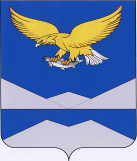 РОССИЙСКАЯ   ФЕДЕРАЦИЯМУНИЦИПАЛЬНОЕ ОБРАЗОВАНИЕИРКУТСКОЙ ОБЛАСТИ«КАЗАЧИНСКО-ЛЕНСКИЙ РАЙОН»Дума Казачинско-Ленскогомуниципального районаР Е Ш Е Н И Ес. Казачинскоеот 27.12.2016г. № 207                                                       «О внесении изменений в положение о Комитете по управлению муниципальным имуществом администрации Казачинско-Ленского муниципального района», утвержденное решением Думы Казачинско-Ленского муниципального района № 60 от 31.03.2015года»В соответствии со статьей2 Федерального закона № 334-ФЗ от 03.07.2016года «О внесении изменений в Земельный кодекс Российской Федерации и отдельные законодательные акты Российской Федерации», руководствуясь статьями 25,49Устава муниципального образования Иркутской области «Казачинско-Ленский район», Дума Казачинско – Ленского муниципального районаРЕШИЛА:Вположение о Комитете                                                                                                                        по управлению муниципальным имуществом администрации Казачинско-Ленского муниципального района утвержденное решением Думы Казачинско-Ленского муниципального рай                                                                                                                   она № 60 от 31.03.2015года (далее по тексту-положение) внести следующие изменения:Пункт 1.2 положения изложить в следующей редакции: «1.2. Комитет по управлению муниципальным имуществом администрации Казачинско-Ленского муниципа                                             льного района (далее по тексту - Комитет), является структурным подразделением администрации Казачинско-Ленского муниципального района.Комитет созданс цельюрешения вопросов местного значения муниципального района в сфере владения, пользования и распоряжения муниципальным имуществом, земельными участками, находящимися в муниципальной собственности района;предоставления земельных участков, государственная собственность на которые не разграничена,расположенных на территории сельских поселений, входящих в состав муниципального района, а также в отношении земельных участков, расположенных на межселенных территориях муниципального района, для осуществления  муниципального земельного контроля за использованием земель, находящихся в муниципальной собственности района и на межселенной территории Казачинско-Ленского муниципального района. Комитет обладает правами юридического лица, имеет штамп и круглую печать со своим наименованием, лицевой счет в Финансовом управлении администрации Казачинско-Ленского муниципального района».Пункт 2.2. положения изложить в следующей редакции:« 2.2. Обеспечение эффективного управления и распоряжения муниципальным имуществом, земельными участками, находящимися в муниципальной собственности района, предоставление земельных участков,государственная собственность на которые не разграничена,расположенных на территории сельских поселений, входящих в состав муниципального района, а также в отношении земельных участков, расположенных на межселенных территориях муниципального районав пределах полномочий, его сохранности в интересах населения Казачинско-Ленского муниципального района».Пункт 3.1. положения изложить в следующей редакции:«3.1. Комитет в составе администрации осуществляет исполнительные и распорядительные функции, является специально уполномоченным исполнительным органом администрации Казачинско-Ленского муниципального района по управлению, владению, распоряжению муниципальным имуществом, земельными участками, находящимися в муниципальной собственности района, осуществляет предоставление земельных участков,государственная собственность на которые не разграничена, расположенных на территории сельских поселений, входящих в состав муниципального района, а также в отношении земельных участков, расположенных на межселенных территориях муниципального района,выступает от лица администрации Казачинско-Ленского муниципального района - собственником муниципального имущества».Пункт 3.2. положения изложить в следующей редакции:«3.2. Комитет в соответствии с возложенными на него задачами в порядке и пределах, установленных действующим законодательством и муниципальными правовыми актами Думы Казачинско-Ленского муниципального района, администрации Казачинско-Ленского муниципального района, осуществляет следующие функции в области имущественных и земельных отношений:	 Осуществляет полномочия собственника в отношении муниципального имущества, необходимого для обеспечения деятельности органов местного самоуправления муниципального образования Иркутской области «Казачинско-Ленский район», а также полномочия собственника в отношении имущества муниципальных предприятий, муниципальных учреждений, муниципального имущества, переданного в аренду, в том числе составляющего муниципальную казну муниципального образования Иркутской области «Казачинско-Ленский район», а также полномочия собственника по передаче муниципального имущества в пользование физическим и юридическим лицам, органам государственной власти, органам местного самоуправления других муниципальных образований, приватизации (отчуждению) муниципального имущества и земельных участков.Осуществляет полномочия по предоставлению земельных участков,государственная собственность на которые не разграничена,расположенных на территории сельских поселений,входящих в состав муниципального района, а также в отношении земельных участков, расположенных на межселенных территориях муниципального района».Пункт 3.14. положения изложить в следующей редакции:«3.14. Выступает организатором торгов:- по отчуждению муниципального имущества (приватизация движимого, недвижимого имущества) и земельных участков;- аукционов и конкурсов по заключению договоров аренды муниципального имущества, иных договоров, предусматривающих переход праввладения и (или) пользования в отношении муниципального имущества и земельных участков;- по предоставлению земельных участков, государственная собственность на которые не разграничена, расположенных на территории сельских поселений, входящих в состав муниципального района, а также в отношении земельных участков, расположенных на межселенных территориях муниципального района». Пункт 3.23. положения изложить в следующей редакции:«3.23. Принимает решение о предоставлении и обеспечивает предоставление земельных участков, находящихся в муниципальной собственности муниципального образования Иркутской области «Казачинско-Ленский район» и земельных участков, расположенных на территории сельских поселений, входящих в состав муниципального района, а также в отношении земельных участков, расположенных на межселенных территориях муниципального района».	 2. Опубликовать настоящее решение на официальном сайте администрации Казачинско-Ленского муниципального района в информационно-телекоммуникационной сети «интернет».Председатель ДумыКазачинско-Ленского муниципального района                                                А.Н. НикищенкоМэр Казачинско-Ленского муниципального района                                                        А.С. Абраменко    